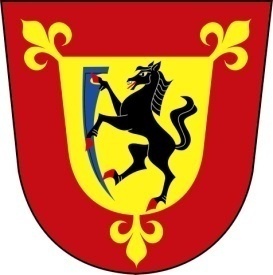    OBECNÍ ÚŘAD ČERNOTÍN             IČO:   00 301 141   753 68 Černotín č.1                              tel.:    581 602 903          okres Přerov                                   e-mail: cernotin@volny.czČernotín 25.7.2017Č.j.: CRN/487/2017                                                                                                           Informace ve smyslu zákona č. 106/1999 Sb., o svobodném přístupu k informacímNa Vaši žádost o poskytnutí informace Vám sdělujeme, že naše obec má uzavřenou smlouvu o zajištění zpětného odběru a využití odpadů z obalů s firmou EKO-KOM, a.s., které jako jediné v ČR byla udělena autorizace. Obec pověřila firmu EKOLTES Hranice a.s., Zborovská 606, 753 01 Hranice k plnění závazků obce vyplývajících ze Smlouvy o zajištění zpětného odběru a využití odpadů z obalů, kterou obec uzavřela s EKO-KOM a.s. a spolupráci s ……………. se nebráníme, avšak budeme reagovat až na konkrétní nabídku.Smlouva o zajištění zpětného odběru a využití odpadů z obalů uzavřená mezi obcí a AOS EKO-KOM a.s. nepředstavuje překážku pro navázání spolupráce mezi obcí a jinou AOS.S pozdravem                                                                -----------------------------------------------                                                                            Ing. Jiří Andrýs, starosta                             